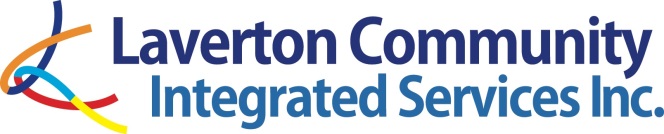 Epidemic/Pandemic PolicyAUTHORITY: CEORESPONSIBILITY:  CEO, Epidemic Officer (Operations Manager)PURPOSE AND SCOPE For the purpose of this policy, infectious diseases mean diseases caused by pathogenic microorganisms, such as bacteria, viruses, parasites or fungi; the diseases can be spread, directly or indirectly, from one person to another. This policy is focused on infectious diseases that are declared to be an epidemic or pandemicFrom time to time infectious diseases develop into epidemics or pandemics, and create increased risks for the community. These occasions require specific policies targeted at the particular disease in question and general efforts at preparedness.Laverton Community Integrated Services Inc will comply with all directions from authorised Government Departments and recognised medical authorities in relation to the epidemic or pandemic Laverton Community Integrated Services Inc. wishes as far as possible to protect its clients, its staff, its volunteers, and the general public from infection or contagion by epidemics and/or pandemics.Laverton Community Integrated Services Inc. will facilitate, through its policies and procedures, strategies designed to reduce risks to its clients, its staff, its volunteers, and the general public.The purpose of this policy is to outline the strategies and actions that Laverton Community Integrated Services Inc. intends to take to prevent the transmission of infectious diseases that are epidemics or pandemics, and control the transmission of infectious diseases when a case/s is identified. POLICYThis policy applies to:
Laverton Community Integrated Services Inc. will as far as possible plan for and make advance preparations for the possibility that its operations will be affected by an epidemic or pandemic.In the event of an epidemic or pandemic, Laverton Community Integrated Services Inc. will, as far as possible:Assist its clients, staff, volunteers and others, as relevant, to minimise their exposure to the illness concerned.Encourage and assist those who have reason to believe that they are at risk of contracting the epidemic or                                pandemic to obtain a diagnosis. Support clients, staff, volunteers and general public to take reasonable precautions to prevent infection or contagion.Provide standard precautions such as personal protective equipment (e.g. hand sanitiser, soap, and gloves).Maintain its services and operations throughout the period of concern.In the event of an infectious disease being declared an epidemic or pandemic, Laverton Community Integrated Services Inc. requires people covered by this Policy to take the following precautions Regularly and thoroughly clean your hands with an alcohol-based hand rub or wash them with soap and water.Maintain at least 2 metre distance between yourself and anyone who is coughing or sneezing and limit face to face meetings in enclosed rooms to one hour maximum.Avoid touching your eyes, nose and mouth, or shaking hands with others.Make sure you follow good hygiene, and encourage others to do the same. This means covering your mouth and nose with your bent elbow or tissue when you cough or sneeze, and disposing of used tissues immediately.Consider staying/Stay home if you feel unwell. If you are, well enough to work but would like to minimise the risk of infecting others, ask your manager/ supervisor whether you can temporarily work from home. Keep up to date on the latest hotspots (cities or local areas where the pandemic or epidemic is spreading widely). If possible, avoid traveling to places - especially if you are more at risk. If you are or are likely to be contagious, notify your manager as soon as possible who will in turn notify the Epidemic Officer. It may be possible or necessary for you to self-isolate by staying at home until you recover.Seek medical advice promptly and follow the directions of your local health authority. LEAVE AND FLEXIBILIYLaverton Community Integrated Services Inc. recognises that staff may request or require paid and unpaid leave when they are unwell, at risk of or vulnerable to infection, and at risk of infecting others. Workers may make use of leave consistent with Laverton Community Integrated Services Inc. leave policy, relevant industrial instruments and the National Employment Standards (including access to unpaid leave).Laverton Community Integrated Services Inc. may, at its discretion, direct those affected or reasonably at risk of being affected by the pandemic or epidemic, to remain away from the workplace or work remotely. During a Pandemic any worker who takes leave due to illness must produce a return to work clearance prior to resuming normal duties. Where possible during an epidemic or pandemic, Laverton Community Integrated Services Inc. will aim to provide workers with flexibility to work remotely and to attend medical appointments.RELATED DOCCUMENTS/LEGISLATIONSAustralian Health Management Plan for Pandemic Influenza (AHMPPI)Vic - Victoriahttps://www2.health.vic.gov.au/emergencies/emergency-type/infectious-diseases/pandemic-influenzaTrusted Information Sharing Network (TISN) for Critical Infrastructure Resilience This policy & procedure is not intended to override any industrial instrument, contract, award or legislation. Biosecurity Act 2015 (Commonwealth)Fair Work Act 2009 (Cth)Fair Work Regulations 2009 (Cth)NOTESIn carrying out the procedures listed below, Laverton Community Integrated Services Inc. will be guided by the information and directions provided by authorised Government Departments and the World Health Organisation, and its occupational health and safety obligations.Epidemic/Pandemic ProcedureThe CEO is responsible for:Nominating the Epidemic Officer. The normal expectation will be that the Workplace Health and Safety Officer shall be appointed as Epidemic Officer, but the CEO may override this if they see fit.Ensuring that the organisation’s Leave and Workplace Health and Safety policies are consistent with the intention of the Epidemic Policy Assessing the organisation’s vulnerabilities, in the light of the epidemic or pandemic, to: Laverton Community Integrated Services Inc. own human resources Laverton Community Integrated Services Inc.] suppliers of goods and services In the event of an epidemic or pandemic, Giving notice to staff, volunteers, clients, and any persons likely to be affected that epidemic or pandemic procedures are in effectBringing into operation the epidemic or pandemic management procedures specified belowInstituting any administrative measures necessary to reduce the impact of the vulnerabilities detailed aboveSupervisors/managers are responsible for:Ensuring that staff and volunteers are aware of the epidemic procedures in effect at any time.Employees/volunteers are responsible for:Abiding by the epidemic procedures specified below, when informed by authorised staff that epidemic or pandemic procedures are in effectThe Epidemic Officer is responsible for:Working with the CEO on the preparation of a comprehensive epidemic planAdvising the CEO on when epidemic procedures should be activatedFamiliarising staff with recommended procedures regarding epidemic avoidanceWorking with all sectors of the organisation to identify mission-critical staff and functions (see Template #3, “Identification of Mission Critical Functions” from Template Pandemic Emergency Management Plan)PROCEDURESThe following procedures apply in the event of the CEO giving notice that epidemic or pandemic procedures are in effect. EventsThe CEO, with the advice of the Epidemic Officer and Managers, will consider on a continuing basis whether any events involving the attendance of staff or members of the public should be changed, rescheduled or cancelled to minimise the risk of infection.Work proceduresThe CEO, with the advice of the Epidemic Officer and Managers, will consider on a continuing basis whether:it is necessary or appropriate for nominated staff/volunteers to work from home. staff/volunteer travel, (or other activities that may cause them to come into contact with other people in Australia or overseas) should be modified or terminated.arrangements for staff/volunteers who work with clients or the public should be modified to minimise risks for all parties.The CEO, with the advice of the Epidemic Officer and Managers, may require any member of staff to not attend the workplace, and/or to work from home, or, if this is not feasible or appropriate, to take Sick Leave / Personal Leave/ Annual Leave.The CEO, with the advice of the Epidemic Office and Managers, may require any member of staff to provide satisfactory evidence that they are fit to return to work. Contractors and suppliersThe CEO, with the advice of the Epidemic Officer and Managers, will consider on a continuing basis whether arrangements with existing contractors and suppliers need to be modified or supplemented to ensure uninterrupted service delivery (See Template 7, “Major suppliers to the organisation” from Template Pandemic Emergency Management Plan).HEALTH MESSAGINGThe Epidemic Officer and managers shall familiarise staff/volunteers and others, as relevant, with recommended procedures on epidemic avoidance guidelines (e.g. handwashing, soap, and sneezing policy) as appropriate. EmployeesVolunteers/StudentsContractors (including employees of contractors)SuppliersConsultants